					บันทึกข้อความ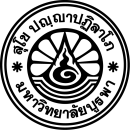 ส่วนงาน         คณะ........................................................   โทร..................ที่  อว………./……….				      วันที่         มิถุนายน   พ.ศ. ๒๕๖๖เรื่อง	ขอขยายเวลาดำเนินโครงการวิจัยทุนสนับสนุนบุคลากรสายสนับสนุนวิชาการ เพื่อพัฒนากระบวนการ
           ปฏิบัติงานประจำสู่งานวิจัย (Routine to Research: R2R)  มหาวิทยาลัยบูรพา ประจำปีงบประมาณ  
           พ.ศ. ๒๕๖5  ครั้งที่............................เรียน	รองอธิการบดีฝ่ายวิจัยและนวัตกรรม		ตามที่ ............................ตำแหน่ง ............................สังกัดภาควิชา............................
คณะ............................ ได้รับจัดสรรทุนสนับสนุนบุคลากรสายสนับสนุนวิชาการ เพื่อพัฒนากระบวนการ
ปฏิบัติงานประจำสู่งานวิจัย (Routine to Research: R2R)  มหาวิทยาลัยบูรพา ประจำปีงบประมาณ  
พ.ศ. ๒๕๖5  โครงการวิจัยเรื่อง “........................................................” เป็นจำนวนเงิน............................บาท (............................)  รายละเอียดตามเอกสารสัญญาขอรับทุนอุดหนุนการวิจัยที่ ............./๒๕๖๕ ซึ่งสัญญา
ขอรับทุนฯ มีกำหนดสิ้นสุดวันที่ ………เดือน................พ.ศ. ๒๕๖๖ เนื่องจาก ...(ระบุเหตุผลในการขอขยายเวลาตามแบบฟอร์ม).ในการนี้ ข้าพเจ้ามีความประสงค์ขอขยายเวลาดำเนินโครงการวิจัยครั้งที่............................
เรื่อง“...................................” ไปจนถึงวันที่ ..........เดือน.................. พ.ศ. ............................เพื่อโปรดพิจารณาอนุมัติต่อไป    					(........................................................)						หัวหน้าโครงการวิจัย						  (รองศาสตราจารย์ ดร. ......................)					                            คณบดีคณะ............................